                  АДМИНИСТРАЦИЯ КАРГАСОКСКОГО РАЙОНА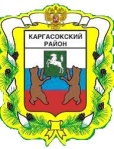 РАЙОННАЯ МЕЖВЕДОМСТВЕННАЯ КОМИССИЯ ПО ПРЕДУПРЕЖДЕНИЮ И ЛИКВИДАЦИИ ЧРЕЗВЫЧАЙНЫХ СИТУАЦИЙ И ОБЕСПЕЧЕНИЮ ПОЖАРНОЙ БЕЗОПАСНОСТИ__________________________________________________________________ПРОТОКОЛ  заседания комиссии по предупреждению и ликвидации чрезвычайных ситуаций и обеспечению пожарной безопасности Администрации Каргасокского района 17.01.2020      11.00   ул. Пушкина, д. 31, с. Каргасок, актовый зал                         № 3              ПРЕДСЕДАТЕЛЬСТВУЮЩИЙ НА ЗАСЕДАНИИ                       Монголин Сергей Владимирович - заместитель Главы Каргасокского района по                       вопросам жизнеобеспечения, заместитель председателя комиссии                         ПРИНИМАЮТ УЧАСТИЕ В РАБОТЕ ЗАСЕДАНИЯ:                                                             Члены КЧС Повестка:Об организации проведения профилактической работы по стабилизации обстановки с пожарами на территории Каргасокского района на 2020. СЛУШАЛИ: Брагина Бориса Николаевича – начальника ОНД и ПР по Каргасокскому району;	Мониторинг обстановки с пожарами на территории Томской области свидетельствует об увеличении количества пожаров и гибели на них людей на объектах жилого фонда. Наиболее распространенными причинами пожаров являются ненадлежащая эксплуатация электрических приборов, печного и газового оборудования, неосторожное обращение с огнем.           РЕШИЛИ:Принять к сведению информацию Брагина Б.Н.Рекомендовать главам сельских поселений: Разработать графики проведения рейдов из числа работниковадминистрации, полиции, жилищно-коммунальных хозяйств, пожарных частей и постов для проведения профилактических мероприятий в жилом секторе. Графики (приложение №1) предоставить в ОНД и ПР по Каргасокскому району (Брагин Б.Н.). Контактный     телефон: 2-24-02 и 8-952-178-78-90. 	      Срок исполнения: 24.01.2020г.         		      1.2.2. С 27 января 2020 года ежедневно до 15.00 предоставлять в ЕДДС Администрации Каргасокского района информацию о проведении рейда с указанием количества проведенных бесед и пройденных жилых домов.		      Срок исполнения: с 27.01.2020 ежедневно.Актуализировать перечни мест проживания социально неблагополучных,социально неадаптированных категорий граждан, одиноких пенсионеров, многодетных и малообеспеченных семей. Сведения предоставить в ОНД и ПР по Каргасокскому району.	     Срок исполнения: 24.01.2020Направить в адрес ОНД и ПР по Каргасокскому району сведения поколичеству оборудованных жилых помещений автономными дымовыми пожарными извещателями из числа многодетных и малообеспеченных семей.                  Срок исполнения: 31.01.2020	1.3 Рекомендовать Управлению образования, опеки и попечительства МО «Каргасокский район» (Илгина Л.А.) организовать во всех учреждениях образования дополнительные занятия с учащимися и воспитанниками по правилам поведения в быту, образовательных и иных учреждениях.	       Срок исполнения: февраль 20202 г.	1.4 Рекомендовать начальнику ОНД и ПР по Каргасокскому району (Брагин Б.Н.) предоставить Главам сельских поселений образцы памяток по правилам поведения в быту для распространения среди населения.             Срок исполнения: 24.01.2020         Заместитель Главы Каргасокского района,         заместитель председателя комиссии                                                            С.В. МонголинСекретарь комиссии                                                                                      А.Г. Кудряшов